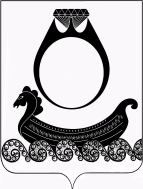 АДМИНИСТРАЦИЯ ГОРОДСКОГО ПОСЕЛЕНИЯ ПОСЁЛОК КРАСНОЕ-НА-ВОЛГЕ  КРАСНОСЕЛЬСКОГО МУНИЦИПАЛЬНОГО РАЙОНА КОСТРОМСКОЙ ОБЛАСТИ                              ПОСТАНОВЛЕНИЕот    февраля 2017 года                                                                         № ____О внесении изменений в Административный регламент предоставления администрацией городского поселения поселок Красное-на-Волге Красносельского муниципального района Костромской области муниципальной услуги по принятию на учет граждан в качестве нуждающихся в жилых помещениях, предоставляемых по договорам социального найма, в том числе в электронном виде, утвержденный постановлением администрации городского поселения поселок Красное-на-Волге Красносельского муниципального района Костромской области № 110 от 22 декабря 2014 годаВ соответствии с Федеральным законом от 27 июля 2010 года № 210-ФЗ «Об организации предоставления государственных и муниципальных услуг», законом Костромской области от 22.11.2005 г. № 320-ЗКО «О порядке ведения органами местного самоуправления на территории Костромской области учета граждан в качестве нуждающихся в жилых помещениях, предоставляемых по договорам социального найма», в целях установления порядка взаимодействия с заявителями при предоставлении администрацией городского поселения поселок Красное-на-Волге Красносельского муниципального района Костромской области муниципальной услуги по принятию на учет граждан в качестве нуждающихся в жилых помещениях, предоставляемых по договорам социального найма, в том числе в электронном виде, руководствуясь Уставом муниципального образования городское поселение поселок Красное-на-Волге Красносельского муниципального района Костромской области, администрация городского поселения поселок Красное-на-Волге Красносельского муниципального района Костромской областиПОСТАНОВЛЯЕТ:1. Внести в Административный регламент предоставления администрацией городского поселения поселок Красное-на-Волге Красносельского муниципального района Костромской области муниципальной услуги по принятию на учет граждан в качестве нуждающихся в жилых помещениях, предоставляемых по договорам социального найма, в том числе в электронном виде, утвержденный постановлением администрации городского поселения поселок Красное-на-Волге Красносельского муниципального района Костромской области № 110 от 22 декабря 2014 года, следующие изменения:1.1 подпункт «е» пункта 20 изложить в следующей редакции:«е)  справка о данных технического учета по жилому помещению в жилом доме, выданная организацией по техническому учету и инвентаризации объектов недвижимости, если принятие на учет осуществляется на основании пункта 2 части 1 статьи 51 Жилищного кодекса Российской Федерации;…»2. Контроль за исполнением настоящего постановления оставляю за собой.3. Настоящее постановление вступает в силу со дня его официального опубликования.Глава городского поселения                                                    В.Н. Недорезов